      KEMENTERIAN RISET, TEKNOLOGI DAN PENDIDIKAN TINGGI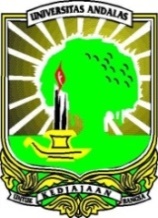  UNIVERSITAS  ANDALAS      FAKULTAS MATEMATIKA DAN ILMU PENGETAHUAN ALAM     Alamat : Kampus Unand, Limau Manis Padang, Kode Pos 25163   Telepon :0751-71671, Faksimile : -       Laman :www.fmipa.unand.ac.id,      e-mail : sekretariat@fmipa.unand.ac.idBLANKO KESEDIAAN MENGAJARPADA SEMESTER PENDEK TAHUN 2018Saya bersedia melaksanakan perkuliahan Semester Pendek untuk :Mata Kuliah			: Kode Mata Kuliah 		:Bobot SKS			:Pelaksanaan 			: Dilaksanakan / tidak dilaksanakan (mengambil nilai sebelumnya*)Tim Pengajar	 		: 1. ……………………………………………./HP..............................  	  2. ……………………………………………./HP..............................  		  3. ….…………………………………………/HP...............................  	  4. ……………………………………………./HP...............................Demikianlah surat kesediaan ini saya buat untuk dapat dipedomani.Padang, …………………. 2018Penanggung Jawab………………………………….(Nama dan tanda tangan)Catatan.*) Coret yang tidak sesuai.Blanko ini diserahkan kepada Kaprodi S1 Jurusan masing-masing. 